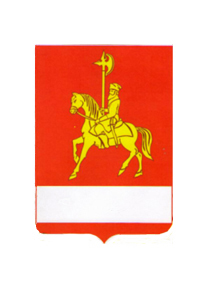 АДМИНИСТРАЦИЯ КАРАТУЗСКОГО РАЙОНАПОСТАНОВЛЕНИЕ 24.03.2022                                     с. Каратузское                                      № 242-пО первоочередных мерах по обеспечению устойчивости экономики Каратузского района	В соответствии с Указом Президента Российской Федерации от 16.03.2022 № 121 «О мерах по обеспечению социально-экономической стабильности и защиты населения в Российской Федерации», в целях обеспечения социально-экономической стабильности и защиты населения Каратузского района, руководствуясь ст.22,25 Устава муниципального образования «Каратузский район» Красноярского края ПОСТАНОВЛЯЮ:1.Отделу  экономики, производства и развития предпринимательства  (Тонких Ю.Ю.) совместно с отделом сельского хозяйства (Дмитриев В.В.) организовать наблюдение за ценами на потребительские товары и мониторинг ситуации на рынке труда на территории района.Еженедельно, во вторник и пятницу, о результатах наблюдения и мониторинга информировать Главу района.2.Главам поселений, отделу земельных и имущественных отношений (Назарова О.А) совместно с отделом экономики, производства и развития предпринимательства  (Тонких Ю.Ю.), отделом сельского хозяйства (Дмитриев В.В.) принять меры, направленные на обеспечение предоставления арендаторам, являющимся субъектами малого и среднего предпринимательства и самозанятыми гражданами, отсрочки уплаты арендной платы по договорам аренды недвижимого имущества, находящегося в муниципальной собственности.3.Главам поселений, финансовому управлению (Мигла Е.С.), МСБУ «РЦБ» (Меркулова П.В.) усилить контроль за своевременностью расчетов за счет средств местных бюджетов с субъектами предпринимательской деятельности за поставленные товары, выполненные работы, оказанные услуги для муниципальных нужд.4.Главам поселений, руководителям управлений и отделов администрации района принять в кратчайшие сроки решения об отмене запланированных на 2022 год контрольных (надзорных) мероприятий, плановых проверок при осуществлении видов муниципального контроля (надзора), порядок проведения которых регулируется Федеральным законом от 31.07.2020 № 248-ФЗ «О государственном контроле (надзоре) и муниципальном контроле в Российской Федерации» и Федеральным законом от 26.12.2008 № 294-ФЗ «О защите прав юридических лиц и индивидуальных предпринимателей при осуществлении государственного контроля (надзора) и муниципального контроля», а также обеспечить завершение проводимых плановых и внеплановых контрольных (надзорных) мероприятий, за исключением случаев, указанных в пункте 2 постановления Правительства Российской Федерации от 10.03.2022 № 336 «Об особенностях организации и осуществления государственного контроля (надзора), муниципального контроля».5. Опубликовать настоящее постановление на «Официальном сайте администрации Каратузского района (www.karatuzraion.ru).6. Контроль за исполнением настоящего постановления оставляю за собой.7.Настоящее постановление вступает в силу в день, следующий за днем его официального опубликования в периодическом печатном издании «Вести муниципального образования «Каратузский район»». И.о. главы района                                                                           А.Н. Цитович